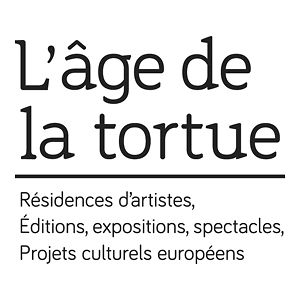 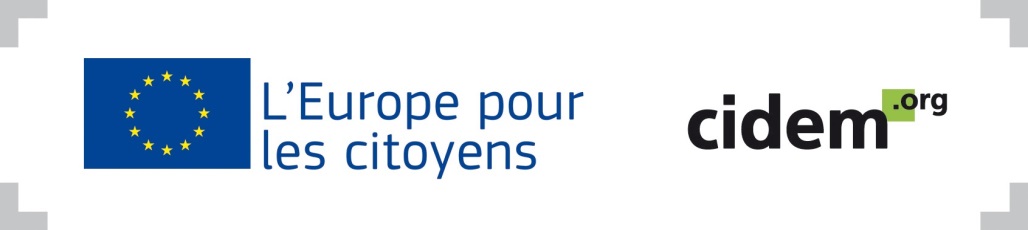 « L’Europe pour les citoyens »2 avril 2014à la Maison de l’Europe des YvelinesEspace Paul et André Vera2 rue Henri IV78100 Saint-Germain-en-Laye14h : accueil autour d’un café ou thé équitable14h30 : introduction des intervenants et des structures (CIDEM, les trois Centres d’information Europe Direct) 15h : présentation du programme « L’Europe pour les citoyens »16h : témoignage de l’association  L'âge de la tortue17h : les élections européennes du Parlement européen du 25 mai 2014Jusqu’à 18h : questions & réponses et conclusion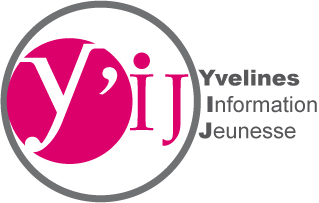 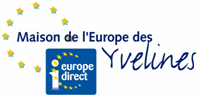 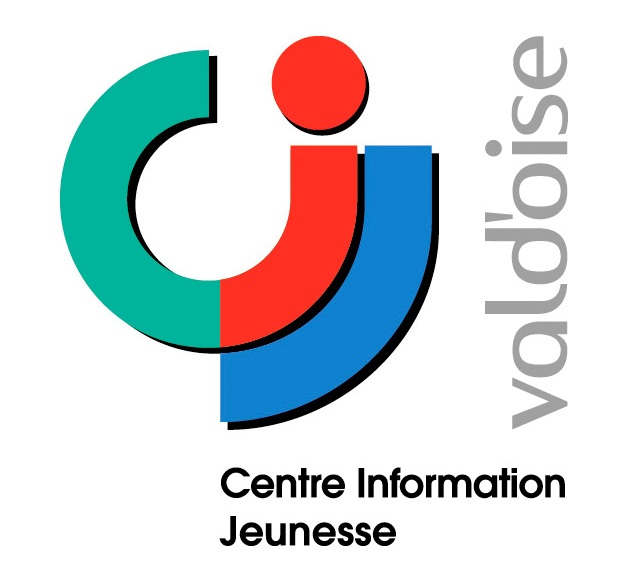 « L’Europe pour les citoyens »Bulletin d'inscriptionInscrivez-vous avant le  26 mars 2014:Vos attentes :Bulletin à retourner à :Claudia DombrowskyResponsable du CIED à la Maison de l’Europe des YvelinesEspace Paul & André Vera2 rue Henri IV78100 Saint-Germain-en-LayeOucontact@maisoneurope78.eu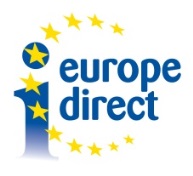 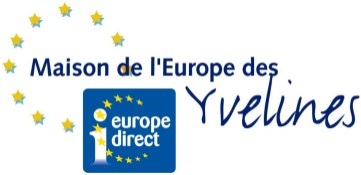 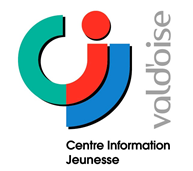 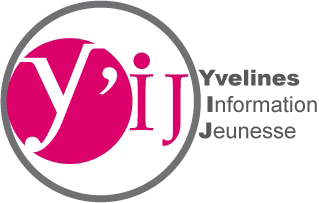 NomPrénomStructureFonctionCourrielTéléphone